                                                 ПРАЙС-ЛИСТ НА УСЛУГИ ПО МЕТАЛЛООБРАБОТКЕ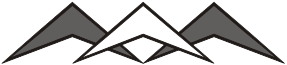 Стройтехцентр  Офис и склад: г. Пермь, ул. Красина, 3818 ЛЕТ НА РЫНКЕ МЕТАЛЛОПРОКАТА        e-mail: perm.2385580@yandex.ru        ЦЕНЫ ОТ  30.04.2020Г.                              Тел.: +7 (342) 238-55-70, 238-55-80,  8-912-98-68-000-----------------------------------------------------------------------------------------------------------------------------------------------------Резка газом ПВЛ - 217 руб./п.м. / УШМ - 300 руб./п.м.Примечания:
1. При резке металла клиента – цена выше на 30%2.Резка газорезательной машиной указана за 1м.п.!!!                                                  ПРАЙС-ЛИСТ НА УСЛУГИ ПО МЕТАЛЛООБРАБОТКЕСтройтехцентр  Офис и склад: г. Пермь, ул. Красина, 3818 ЛЕТ НА РЫНКЕ МЕТАЛЛОПРОКАТАe-mail: perm.2385580@yandex.ru        ЦЕНЫ ОТ  30.04.2020Г.Тел.: +7 (342) 238-55-70, 238-55-80,  8-902-80-17-439-----------------------------------------------------------------------------------------------------------------------------------------------------РазмерРазмерЦена одной операции по резкеЦена одной операции по резкеЦена одной операции по резкеЦена одной операции по резкеРазмерЦена одной операции по резкеЦена одной операции по резкеЦена одной операции по резкеРазмерРазмерГазомГильотинойГильотинойГазорез. машинойРазмерГазомГазомОтрезным кругомЛИСТ, ммЛИСТ, ммЛИСТ, ммЛИСТ, ммЛИСТ, ммЛИСТ, ммТРУБА, d ммТРУБА, d ммТРУБА, d ммТРУБА, d ммдо 1,2до 1 000505115212130до 1,2от 1 001 до 2 0005074202626321,5-2,5до 1 0007053253030421,5-2,5от 1 001 до 3 0007081303838513до 1 5005360323838603от 1 501 до 3 0005390384747704до 1 0004970404747804от 1 001 до 2 00071104455151854от 2 001 до 3 00092505151905до 1 0005579120120515353955от 1 001 до 2 000811201201205755551005от 2 001 до 3 0001081201206090901236до 1 00065921351356390901236от 1 001 до 2 000941381351357690901646от 2 001 до 3 0001231351358090901708до 1 000103121135135891051051828от 1 001 до 2 0001551801351351001051052008от 2 001 до 3 00020113513510212312321010до 1 00013615915515510812312322910от 1 001 до 2 00020423815515511414114124010от 2 001 до 3 00026515515512014114127012до 1 00015918324024013317617630012от 1 001 до 2 00023827324024014019519535012от 2 001 до 3 00035424024015923023040014до 1 00018227027016024624643014от 1 001 до 2 00027327027018026326347014от 2 001 до 3 00035427027020029929951016до 1 00020830030021931731754016от 1 001 до 2 00031230030027333333360016от 2 001 до 3 00040630030032534834867020до 1 00024133033053045545520от 1 001 до 2 00036133033020от 2 001 до 3 00046933033025,30до 1 000277450450Скидки на все виды резки Скидки на все виды резки Скидки на все виды резки Скидки на все виды резки Скидки на все виды резки 25,30от 1 001 до 2 000414450450Количество одинаковых резовКоличество одинаковых резовПоправочный коэфициентПоправочный коэфициентПоправочный коэфициент25,30от 2 001 до 3 000539450450до 50до 5011134,40,50до 1 000316530530до 100до 1000,90,90,934,40,50от 1 001 до 2 000474530530до 150до 1500,80,80,834,40,50от 2 001 до 3 000616530530до 300до 3000,70,70,760от 1 001 до 2 000608600600свыше 300свыше 3000,60,60,670,100от 1 001 до 2 0001100600600Размер Цена одной операцииЦена одной операцииРазмер ГазомОтрезным кругомАРМАТУРА, КРУГ, ШЕСТИГРАННИК, КВАДРАТ, ммАРМАТУРА, КРУГ, ШЕСТИГРАННИК, КВАДРАТ, ммАРМАТУРА, КРУГ, ШЕСТИГРАННИК, КВАДРАТ, мм5-5,519216-6,520228212510253012283514364116394818455520546122606823-25728226-30799331-349811235-3811212439-4413615245-5015251-6016461-6419365-7022571-8026281-9030691-100358101-110418111-130488131-150336181-230457более 230533РАЗМЕРЦена одной операцииЦена одной операцииРАЗМЕРГазомОтрезным кругомБАЛКА, ммБАЛКА, ммБАЛКА, мм108611912106144141361391781616718-20Б1, 20Ш120525323Б1-30Б1, 20Ш132130Б2-40Б1, 20К1, 20К2, 23Ш1-26Ш249240Б2-50Б2, 23К1-26К3, 30Ш1-35Ш267960Б1-70Б2, 30К1-40К1, 40Ш1-50Ш267980Б1-100Б4, 40К2-40К5, 50Ш1-70Ш2более крупных размеровПОЛОСА, ммПОЛОСА, ммПОЛОСА, ммдо 40х4323440х4-50х53234свыше 50х53234РАЗМЕРЦена одной операцииЦена одной операцииРАЗМЕРГазомОтрезным кругомШВЕЛЛЕР, ммШВЕЛЛЕР, ммШВЕЛЛЕР, мм5-6,555608707510881210814-161341816420-222032423827-3030533-40361Размер Цена одной операцииЦена одной операцииРазмер ГазомОтрезным кругомУГОЛОК, ммУГОЛОК, ммУГОЛОК, мм252126322835353037403545453850504255636168707783758691808890102100111110128125168140189160224180253200280220311Нанесение резьбы (цена за 1 см)Нанесение резьбы (цена за 1 см)КРУГ, ммКРУГ, мм6-102312-162818-253326-323932-5050	СВЕРЛЕНИЕ ОТВЕРСТИЙ		СВЕРЛЕНИЕ ОТВЕРСТИЙ		СВЕРЛЕНИЕ ОТВЕРСТИЙ		СВЕРЛЕНИЕ ОТВЕРСТИЙ		СВЕРЛЕНИЕ ОТВЕРСТИЙ		СВЕРЛЕНИЕ ОТВЕРСТИЙ	Диаметр отверстийТолщина металла (S), ммТолщина металла (S), ммТолщина металла (S), ммТолщина металла (S), ммТолщина металла (S), ммДиаметр отверстий4-910-1415-1920-2324-276-8214151617210-18416171819219-24618111212113225-298111215316217130-33112153192202212